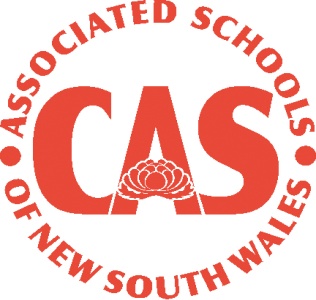 CAS U16 Rugby Squad 2018Congratulations on your selection in the 2018 CAS U16 Trial Rugby Squad. Your hard work and performances through the early stages of the rugby season have earned you the honour of representing the CAS; the first step towards NSW and Australian Schoolboy honours. The intention of this letter is to:Outline your commitment as a representative of the CAS. Provide details of the training and matches.Provide details of the costs involved. Your commitment:As a member of the CAS squad you are expected to conduct yourself in an exemplary manner at all times both on and off the field, maintaining a high standard of self-discipline as expected by your Headmaster. Punctuality and attendance is essential. You are expected to attend and be punctual for ALL training sessions and matches, as stipulated by the coach and listed below. Failure to attend any session may result in removal from the CAS squad.  Correct Rugby gear including boots and mouthguards must be worn to all training sessions and matches.A CAS jersey and white playing shorts will be provided prior to the 1st match. School Rugby socks and the white shorts MUST be worn in matches (no club logos).  Full school uniform MUST be worn at all other times other than when involved in a match. It is also expected that any boy selected to play in the NSW trials will be available to play for NSW U16 Schoolboys in the Term 2 holiday period – July 19 - 22. More details pertaining to this will be circulated at training. If you are not available for NSW selection, you MUST advise the Squad Manager, Mr Northcott, as soon as possible.Costs:CAS has attempted to keep costs to an absolute minimum. As a result, schools have agreed to pay for the jersey and shorts although players may wish to purchase other items listed below. Please do not hand any cash to CAS staff. An itemised invoice will be sent to each school in Term 3.CAS playing Jersey & shorts 	 			providedCAS Tie*  -  						$   25.00 	Team photograph* - (Framed)			$   55.00* Not mandatory items						 	 Training and match schedule ALL players MUST attend training sessions. Failure to do so will result in exclusion from the squad.Any injuries must be reported immediately to the Squad Physiotherapist, Mrs Narelle Veverka.Training
Tuesday 26th June 4pm Queens Park (Waverley)
Thursday 28th June 4pm Gillespie Fields – Bangalla St, Warrawee Matches
Saturday June 30th and Sunday July 1st.
The matches on both days will be played at David Phillips Field Daceyville.Saturday 30th JuneGAME 1                 PRES XV A                    v          ISA II                            10:00am
GAME 2                 AICES                           v          CHS I                            10:50am
GAME 3                 ISA I                             v          PRES XV B                    11:40am
GAME 4                 CCC                             v          CAS                              12:30pm
GAME 5                 Winner Game 1            v          Winner Game 2           1.20pm
GAME 6                 Loser Game 1              v          Loser Game 2              2.10pm
GAME 7                 Winner Game 3           v          Winner Game 4           3.00pm
GAME 8                 Loser Game 3              v          Loser Game 4              3.50pmSunday 1st JulyCUP FINAL             Loser Game 6              v          Loser Game 8              10.00am
BOWL FINAL         Winner Game 6           v          Winner Game 8           11.30am
PLATE FINAL         Loser Game 5              v          Loser Game 7              1.00pm
SHIELD FINAL        Winner Game 5          v          Winner Game 7           2.30pm16s CAS Coaching Staff
Mr S O’Donnell Waverley
Mr K Newbury Waverley
Program Manager Mr S Northcott Barker
Physio Mrs Narelle Veverka 0418 484 944
Convener Mr M BosIf you are having any problems please do not hesitate to call any of the above staff at their respective schools or myself on 0411 506 129. Best wishes for an enjoyable and successful experience,Mark Bos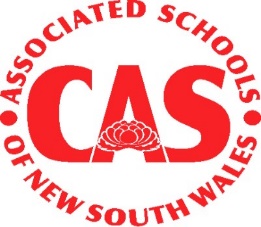 Convener | Associated SchoolsT: 02 85448560 | M: 0411 506 1292 Yanina Pl Bangor 2234http://www.cas.nsw.edu.au/STUDENT DETAILS:Name:……………………………………………………………………………………   D of B …………………………School: …………………………………………..			           Year at School: …………Mobile No: ……………….……………. Email _______________________________________________________PERMISSIONWe hereby acknowledge that we understand the obligations for ……………………………………………… to attend on the dates listed above.Failure to do so may see the student withdrawn from the team or future nomination.  ………………………………………………………..Parent  Signature	Consent by Parent to display Student’s photograph in CAS Print publications and/or CAS website.……………………………………………………….Parent  Signature	Return to Squad Manager